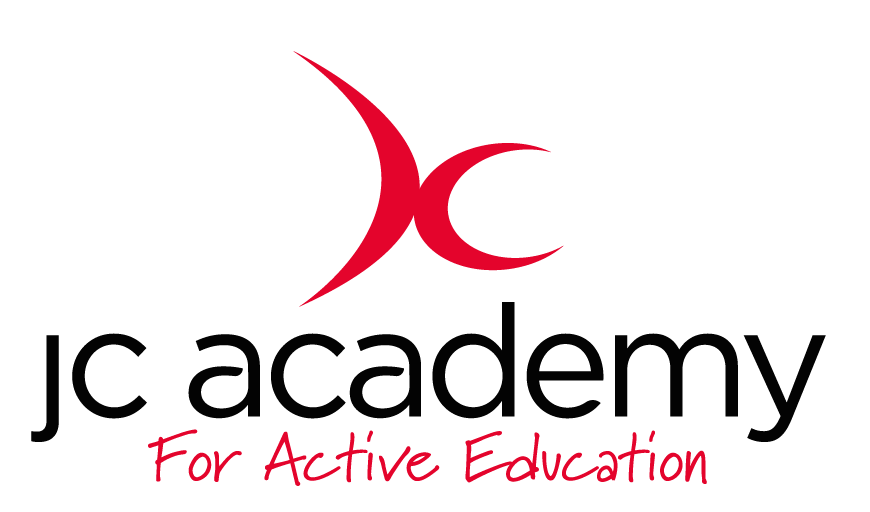 Class: Year 3 & 4Lesson: Developing SkillsLesson Objective:To develop and explore their range and consistency of their skills in net and wall games and exercises.Resources: Hoops, Balls, Cones.Warm Up: Touch and Move will be a game in which the children will be partnered up and will run towards their partner, hit a ball which will be thrown towards them back to their partner then run back to the cones before repeating these three times. They will then swap over.Coaching Points:  This will work on children’s control of the ball while moving as well as delivering a ball from the other point.Safety Points: Main Activity: Children will play a game of tennis. They will be split into groups of 4 and will play doubles between each other. There will be two games running at once and the change over needs to be swift so children aren’t waiting too much.Coaching points: Encourage them to use a wide range of different hitting skills in games, eg forehand, backhand, soft shots, hard shots.Safety Points: Warm Down: Children will discuss the importance of control during movement and the differences and changes within techniques when static and moving.Coaching Points: Safety Points: Plenary:RED:AMBER:GREEN: